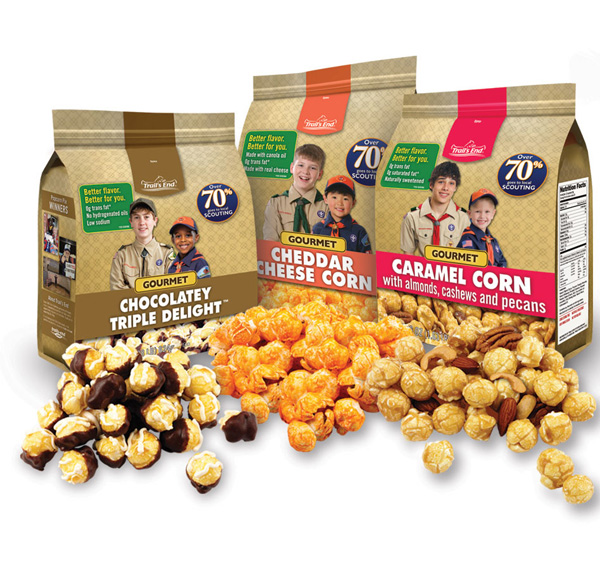 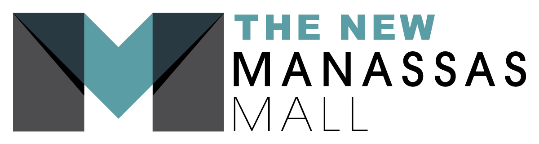 FOR IMMEDIATE RELEASE                                             September 23, 2019                                                               
             Contact: Kelly GilfetherMarketing Director/Manassas MallTelephone: 703.368.7232E-mail: kellygilfether@pyramidmg.comAnnual Boy Scout Popcorn Sale 

Manassas, VA. – The Bull Run Boy Scouts & Cub Scouts officially kicked off their annual popcorn sale on Saturday, September 21st at Manassas Mall. Scout troops throughout the district will be stationed at the mall every Saturday & Sunday through November 24th. The Scouts will have locations in the Macy’s Court and in the At Home Court near Walmart.   Customers can purchase several different types of their favorite Trail’s End popcorn that is only available during the annual fundraiser.  Proceeds from the fundraiser will support troop projects and experiences that help scouts develop skills, respect, and values. The Prince William Boy Scout District is home to 135 scouting units that serve 4,000 youths. ### About Manassas Mall: Manassas Mall is a dining, shopping and entertainment destination located on Sudley Rd. near I-66 in Western Prince William County.  Anchored by At Home, Macy’s, Sears and Walmart, the center offers more than 75 top retail shops, sit down dining and family entertainment options. With a truly unique and diverse tenant mix, Manassas Mall is the place to Eat, Shop, and Play. For further information on mall updates and events, please visit the website at www.ManassasMall.com. Like us on Facebook.com/ManassasMall and follow us on Twitter.com/ManassasMall and Instagram.com/ManassasMall. 
About Pyramid Management Group, LLC: Pyramid Management Group, owner of Manassas Mall, is one of the largest, most innovative, privately-held shopping center developers in the northeast. Headquartered in Syracuse, New York, Pyramid’s portfolio of retail-based, tourist and entertainment destinations dominate the northeast with 18 properties located throughout New York, Massachusetts and Virginia. For over 40 years, Pyramid has led the industry in combining the best elements of traditional retail with world-class dining, entertainment and hospitality, all under one roof. For more information, visit www.pyramidmg.com.